Asociación Vecinal Retiro Norte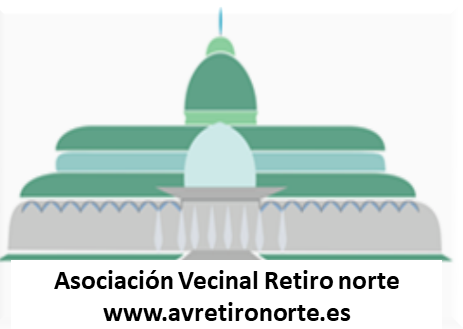 info@avretironorte.eswww.avretironorte.esDelegación de votoDña./D. ………………………………. con DNI/NIE ……….. como socia/o de la asociación vecinal Retiro Norte, ante la imposibilidad de asistir de manera personal a la próxima asamblea ordinaria convocada para el día …. de ….. de …. ,delego mi voto en Dña./D. ………………………………. con DNI/NIE ……….. socia/o de la asociación vecinal Retiro Norte, que acepta expresamente dicha delegación.Y para que surta los efectos oportunos, se firma el presente documento por ambas partes.En Madrid, a …. de …………… de ……,Firmado: socia/o que delega				Firmado: socia/o que acepta la delegación